BeispieltitelUntertitelLorem ipsum dolor sit amet, consectetuer adipiscing elit. Aenean commodo ligula eget dolor. Aenean massa. Cum sociis natoque penatibus et magnis dis parturient montes, nascetur ridiculus mus. Donec quam felis, ultricies nec, pellentesque eu, pretium quis, sem. Nulla consequat massa quis en-im. Überschrift 1 und TextLorem ipsum dolor sit amet, consectetuer adipiscing elit. Aenean commodo ligula eget dolor. Aenean massa. Cum sociis natoque penatibus et magnis dis parturient montes, nascetur ridiculus mus. Donec quam felis, ultricies nec, pellentesque eu, pretium quis, sem. Nulla consequat massa quis en-im. Donec pede justo, fringilla vel, aliquet nec, vulputate eget, arcu. In enim justo, rhoncus ut, imperdiet a, venenatis vitae, justo. Nullam dictum felis eu pede mollis pretium. Integer tincidunt. Cras dapibus. Vivamus el-ementum semper nisi. Aenean vulputate eleifend tellus.Überschrift 1, Überschrift 2 und TextÜberschrift 2Sapien ut libero venenatis faucibus. Nullam quis ante. Etiam sit amet orci eget eros faucibus tincidunt. Duis leo. Sed fringilla mauris sit amet nibh. Donec sodales sagittis magna. Sed consequat, leo eget bibendum sodales, augue velit cursus nunc.Bilder und AbbildungenLorem ipsum dolor sit amet, consectetuer adipiscing elit. Aenean commodo ligula eget dolor. Aenean massa. Cum sociis natoque penatibus et magnis dis parturient montes, nascetur ridiculus mus. Donec quam felis, ultricies nec, pellentesque eu, pretium quis, sem. Nulla consequat massa quis en-im. Donec pede justo, fringilla vel, aliquet nec, vulputate eget, arcu. Vivamus el-ementum semper nisi. Aenean vulputate eleifend tellus. Nulla consequat massa quis en-im. Donec pede justo, fringilla vel, aliquet nec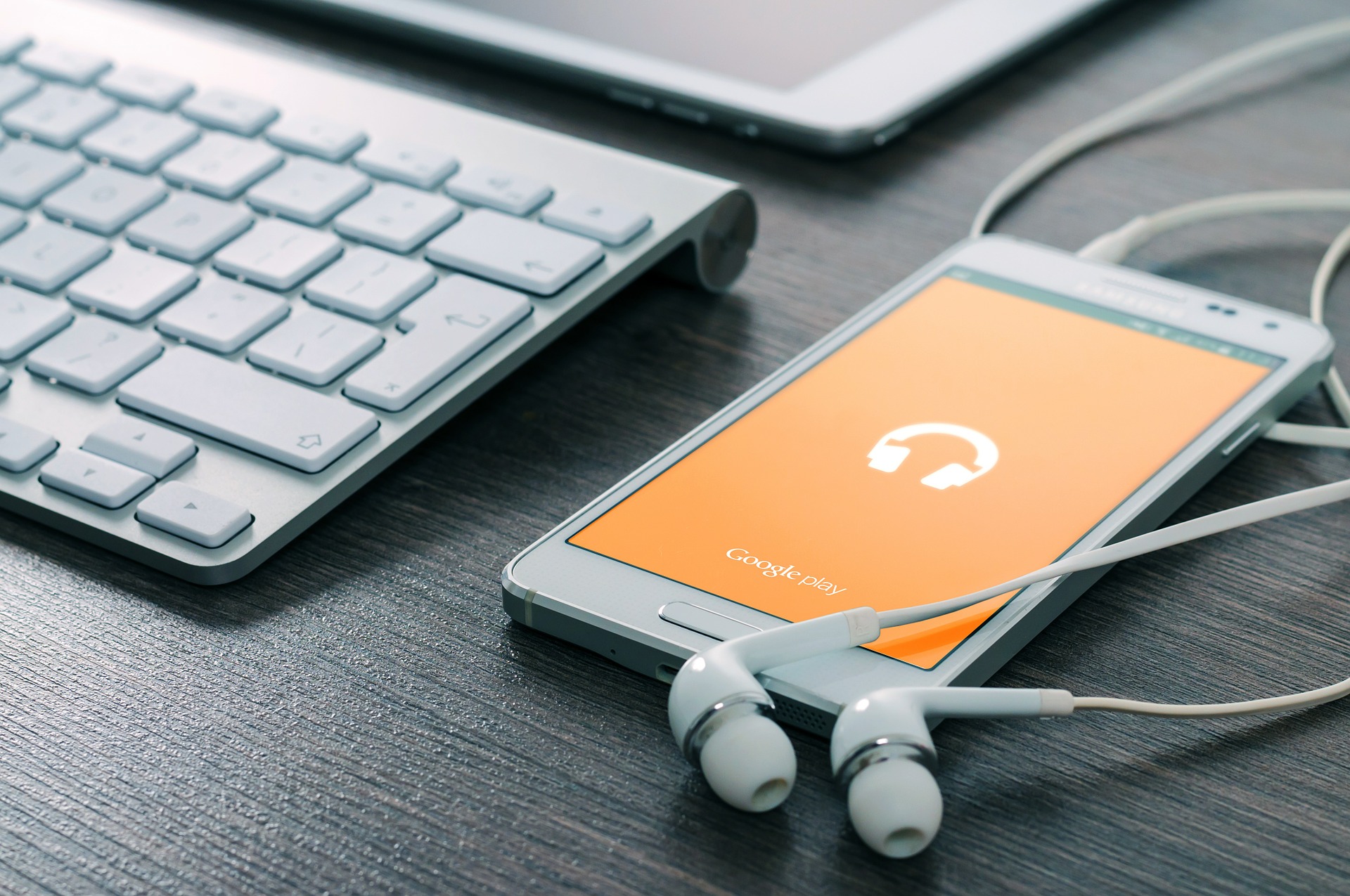 TabellenZitat und Blockzitat„Lorem ipsum dolor sit amet, consectetuer adipiscing elit” (Mustermann 2018, S. 178).„Lorem ipsum dolor sit amet, consectetuer adipiscing elit. Aenean commodo ligula eget dolor. Aenean massa. Cum sociis natoque penatibus et magnis dis parturient montes, nascetur ridiculus mus. Donec quam felis, ultricies nec, pellentesque eu, pretium quis, sem. Nulla consequat massa quis en-im. Donec pede justo, fringilla vel, aliquet nec, vulputate eget, arcu.”(Musterfrau 2018, S. 53)Lorem ipsum dolor sit amet, consectetuer adipiscing elit. Aenean commodo ligula eget dolor. Aenean massa. Cum sociis natoque penatibus et magnis dis parturient montes, nascetur ridiculus mus. Donec quam felis, ultricies nec. (Musterfrau, Mustermann 2017)AuflistungenLorem ipsum dolor sit ametConsectetuer adipiscing elitAenean commodo ligula eget dolorAenean massaCum sociis natoque penatibusMagnis dis parturient montesNascetur ridiculus mus.Checklisten Lorem ipsum dolor sit amet Consectetuer adipiscing elit Aenean commodo ligula eget dolor Aenean massaErstellt mit den Word-Entwickler-Tools (Datei – Optionen – Menüband anpassen – Hauptregisternavigation – Häckchen bei Entwicklertools setzen – zurück ins Dokument – Auf Entwicklertools klicken – Kontrollkästchen unter Steuerelemente auswählen.Thema 1Thema 2Thema 3Teil ATeil BTeil CThema 1Thema 2Thema 3Teil ATeil BTeil C